   2023-24 Membership Invoice 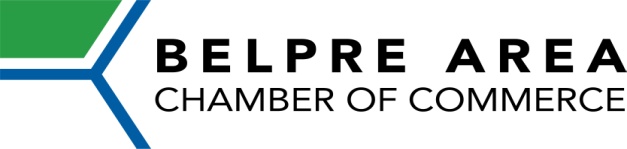 Business or Organization___________________________________Primary Contact_________________________________________Term: ___________2023---__________2024      Date____________________							Grand Total Due: $For Office Use Only:								 Date paid:		Amount:		 Check Number:		 Cash amount_______  _Credit Card amount____________					Pay by Credit card by calling our office. A 3percent convenience fee will be added to total.Mail Payment to:			Please contact the Chamber office with any questions.713 Park Drive, Belpre, Oh 45714			     740-423-8934 or info@belprechamber.comINDUSTRIAL, COMMERCIAL BANKS, CREDIT UNIONS:INVESTMENT                                                                                   Base Rate:  $271 *plus employee rate1 –50 Employees: $4.25 each51- 200 employees: $3.00 each201 employees at up: $2.00 eachTotal:       $HOSPITALS, NURSING HOMES (includes 8 individuals on mailing list):INVESTMENT                                                                                                                    Total:           $551.25PROFESSIONAL: Accountants, Attorneys, Doctors, Insurance and Real Estate Agents, Home Offices, ClinicsINVESTMENT1ST Professional: $168.00Each Additional Professional  (   ) X  $25.00Number of additional employees (    ) X $4.00Total:GENERALINVESTMENTRetailers, Funeral Homes, Restaurants, Barber/Beauty Shops, Cleaners, Repair, Utilities, Entertainment,  Auto Dealers, Motels, Hotels, Non-profitsBase Rate *plus employee rateBase Rate 1-4 employees: $143.00Base Rate 5-10 employees: $165.00Base Rate 11-15 employees: $178.50Base Rate 16- 20 employees: $231Base Rate 21- 30 employees: $303.45Base Rate 31- 40 employees: $330.75Base  Rate 41 employees and up: $358.32 plus $4 per additional employeeNumber of additional employees (    ) X $4.00Utilities  $358.32Total:          $ACADEMIC AND GOVERNMENT INSTITUTIONSINVESTMENT                                                                                                                                  Total:    $231.50HOME BASED BUSINESS (retail-type):INVESTMENT                                                                                                                       Total:           $77.18Multi- Level Marketing Businesses (i.e.: , Mary Kay, Pampered Chef, etc.)                                                                                                                                                MISCELLANEOUSINVESTMENTAssociate Membership: Retirees from Active Business, 60 years of age or more: $33.08Affiliate Membership: Non-retired person who neither owns or manages a business: $60.38Not otherwise classified: $143.00Total:          $     